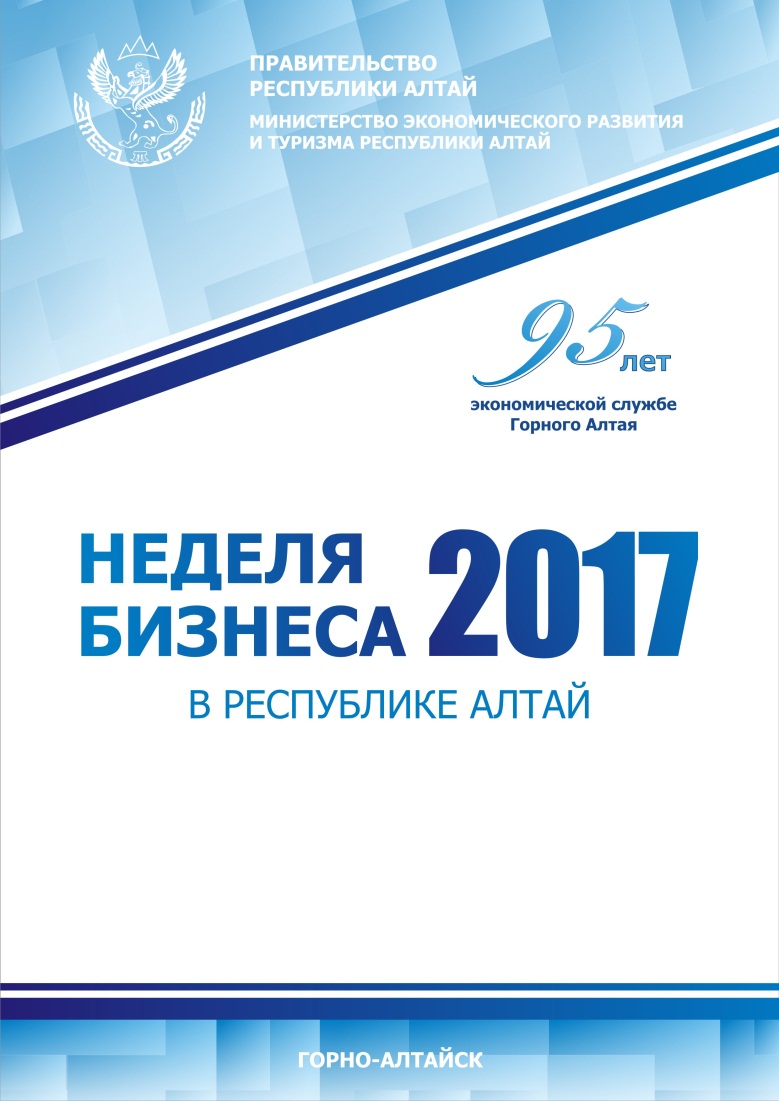 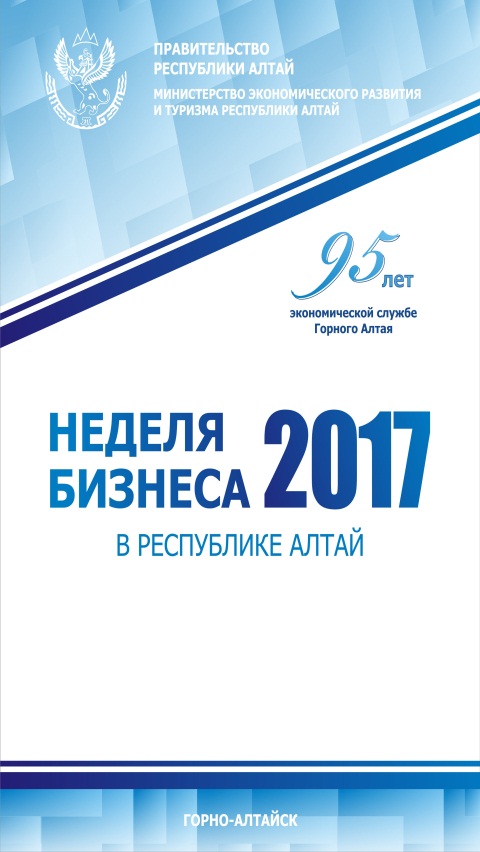 Министерство экономического развития и туризма Республики АлтайПРОГРАММА«Недели Бизнеса 2017» в Республике Алтай22-26 мая 2017 года, г. Горно-Алтайск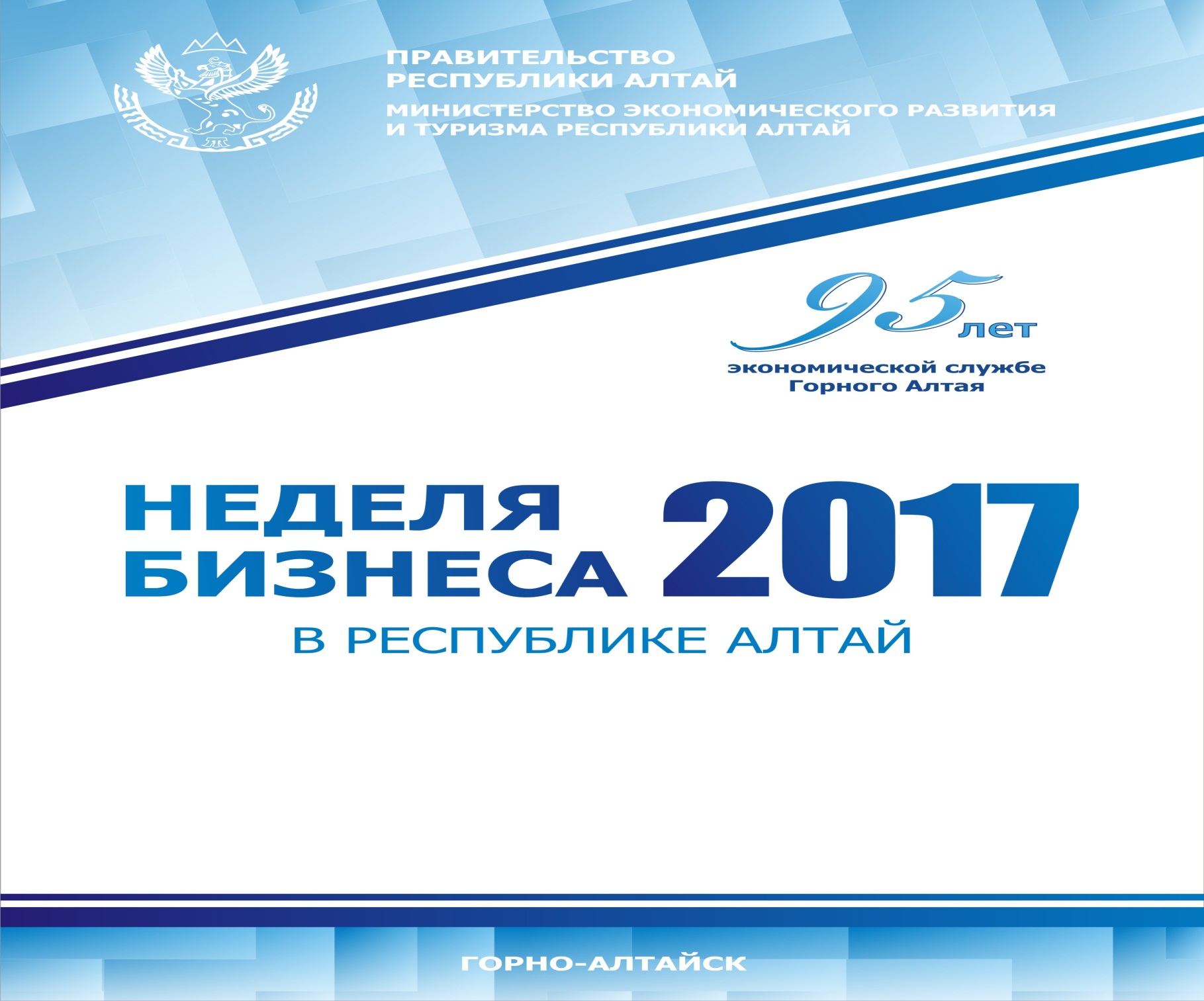 Более подробную информацию можно получить в Министерстве экономического развития и туризма Республики Алтайwww.mineco04.ru             тел. (38822) 2-55-38, 2-95-09        okr@mineco04.ru 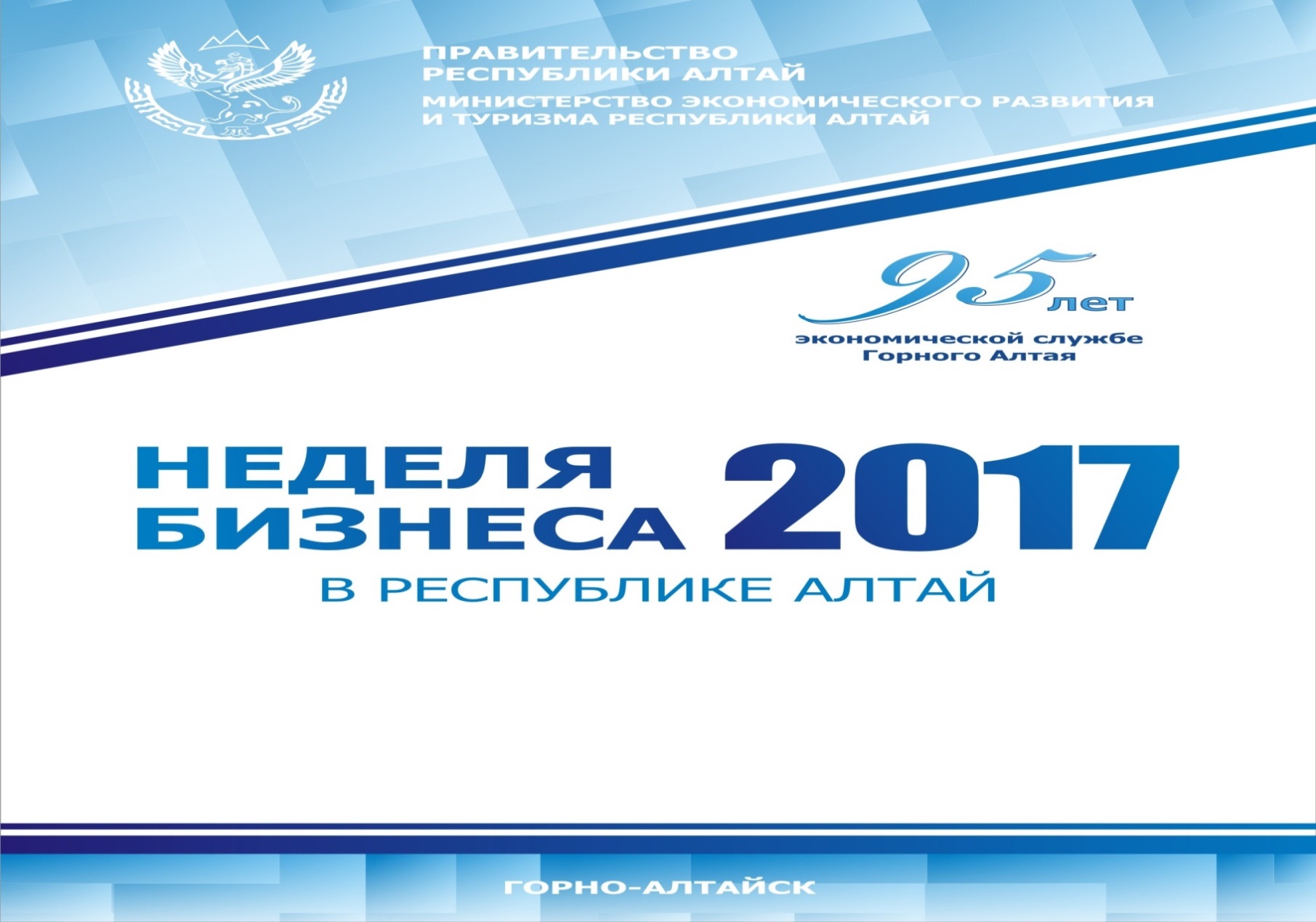 22-23 маяФГБОУ ВПО «Горно-Алтайский государственный университет», (ул. Ленкина, 1, ауд. 323) 22-23 маяФГБОУ ВПО «Горно-Алтайский государственный университет», (ул. Ленкина, 1, ауд. 323) 10.00-17.00Учебная программа: «Внедрение национальной системы квалификаций» (в рамках «Межрегиональной конференции Сибирского федерального округа по вопросам внедрения национальной системы квалификаций»)24 маяМалый зал Национального драматического театра им. П.В. Кучияк (пр. Коммунистический, 16)24 маяМалый зал Национального драматического театра им. П.В. Кучияк (пр. Коммунистический, 16)10.00-13.00Межрегиональная конференция Сибирского федерального округа по вопросам внедрения национальной системы квалификацийКонференц-зал Дома дружбы народов (ул. Чорос-Гуркина, 38, 1 этаж)Конференц-зал Дома дружбы народов (ул. Чорос-Гуркина, 38, 1 этаж)9.30-11.00Круглый стол: «Настройка налогового инструмента с целью улучшения делового климата Республики Алтай»10.45-11.00Перерыв 11.00-13.00Круглый стол: «Каналы коммуникаций между бизнесом и властью как драйвер развития региона»13.00-14.00Перерыв14.00-15.30Круглый стол: «Бизнес на пути к зелёной экономике»БПОУ РА «Горно-Алтайский государственный политехнический колледж им. М.З. Гнездилова (пр. Коммунистический, 121)БПОУ РА «Горно-Алтайский государственный политехнический колледж им. М.З. Гнездилова (пр. Коммунистический, 121)10.00-17.00Семинар (мастер-класс по приготовлению национальных блюд) «Алтын - Казан» Конференц-зал ГБУ РА «Центр развития туризма и предпринимательства Республики Алтай» - бизнес-инкубатор (ул. Комсомольская, 9)Конференц-зал ГБУ РА «Центр развития туризма и предпринимательства Республики Алтай» - бизнес-инкубатор (ул. Комсомольская, 9)10.00-11.30Круглый стол: «Внешнеэкономическая деятельность - особенности приграничной торговли»11.30-12.00Перерыв12:00-13:30Круглый стол: «Подключение объектов к инженерной инфраструктуре, взаимодействие с поставщиками ресурсов»По завершении мероприятий По завершении мероприятий 15.00-18.00Посещение Национального музея им. А.В. Анохина 25 мая Конференц-зал ГБУ РА «Центр развития туризма и предпринимательства Республики Алтай» - бизнес-инкубатор (ул. Комсомольская, 9)25 мая Конференц-зал ГБУ РА «Центр развития туризма и предпринимательства Республики Алтай» - бизнес-инкубатор (ул. Комсомольская, 9)09.00-12.00Региональный этап Всероссийского конкурса «Молодой предприниматель России»  12.00-12.30Перерыв 12.30-14.00Велотур 12.00-12.40Семинар: «Народно-художественный промысел (народное ремесло) Горного Алтая»13.00-14.00Мастер-классы Центра народных художественных промыслов и ремесел «Алтай»       (3 направления ремесел) 14.00-15.00Круглый стол: «Реализуй СВОИ мечты, а не чужие!» 15.00-16.40Деловая игра «MarketPlace»Малый зал Правительства Республики Алтай, ул. В.И. Чаптынова, 2414.30-16.00Круглый стол : «Внедрение целевых моделей упрощения процедур ведения бизнеса и улучшения инвестиционного климата в Республике Алтай»Актовый зал АУ РА «Комплексный центр социального обслуживания населения Республики Алтай» (пр. Коммунистический, 89) Актовый зал АУ РА «Комплексный центр социального обслуживания населения Республики Алтай» (пр. Коммунистический, 89) 10.00-12.00Круглый стол: «Социальное предпринимательство и перспективы его развития в Республике Алтай»Обмен лучшими практиками и презентация проектов в области социального предпринимательства. Проблемы и пути их решения26 мая Национальный драматический театр им. П.В. Кучияк (пр. Коммунистический, 16) 26 мая Национальный драматический театр им. П.В. Кучияк (пр. Коммунистический, 16) 9.00-11.00Пленарная часть Недели бизнеса 2017 в Республике АлтайИнвестиционное послание Главы Республики Алтай, Председателя Правительства Республики Алтай Бердникова А.В. 11.00-13.30Ярмарка инвестиционных проектов Республики Алтай 12.30-13.30Круглый стол: «О мониторинге Стандарта деятельности органов местного самоуправления по обеспечению благоприятного инвестиционного климата» (Малый зал) 14.00-15.00Награждение победителей Ярмарки инвестиционных проектов Республики Алтай